St. Anthony's High School Lahore Cantt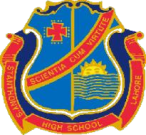 Seating Arrangements for Students during Covid-19 w.e.f 15-09-2020Class 	6	Group ASection:Blue(Monday, Wednesday, Friday)PRINCIPALSr. Mary Nilanthi A. CS.NoRoll NumberName of Student11399Daim Aslam21422Abraham Chand31432John Hur Tariq41440Khuram Yousaf51446Abdul Ahad61454Muhammad Abubakar71467S. Aaron Asif81474Muhammad Rehan91490Aman Khan101493Muhammad Huzaifa111497Bryan Shahzad Bhatti121506Ernest Paul131510Mian Abdul Rehman141522Muhammad Fuzail151524Noman Danial161532Ayyan Kashif171534Mexwell Shown Sodager181535M. Baqir Mehdi